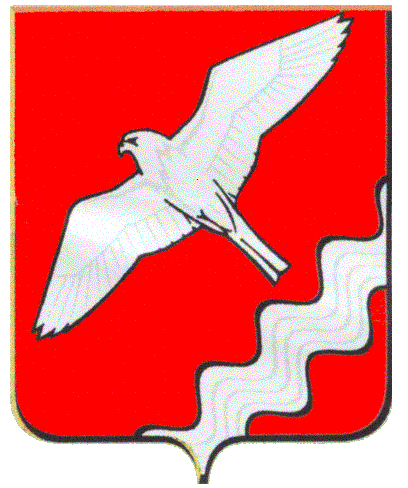 АДМИНИСТРАЦИЯ МУНИЦИПАЛЬНОГО ОБРАЗОВАНИЯКРАСНОУФИМСКИЙ ОКРУГПОСТАНОВЛЕНИЕ от  11.02.2022     №95  г. КрасноуфимскВ связи с угрозой распространения новой коронавирусной инфекции (COVID-19) на территории Муниципального образования Красноуфимский округ, в соответствии Указа Губернатора Свердловской области от 18.03.2020 № 100-УГ «О введении на территории Свердловской области режима повышенной готовности и принятии дополнительных мер по защите населения от новой коронавирусной инфекции(2019-nCoV)» с изменениями, внесенными Указом Губернатора Свердловской области от 01.02.2022 №37-УГ руководствуясь ст. 31 Устава Муниципального образования Красноуфимский округП О С Т А Н О В Л Я Ю:1. Приостановить на территории муниципального образования Красноуфимский округ:1) проведение массовых досуговых, развлекательных, зрелищных, рекламных и иных подобных мероприятий с очным присутствием граждан, а также оказание соответствующих услуг;2) посещение гражданами зданий, строений, сооружений (помещений в них), предназначенных преимущественно для проведения указанных в подпункте 1 настоящей части мероприятий (оказания услуг), в том числе ночных клубов (дискотек) и иных аналогичных объектов (за исключением объектов физкультуры и спорта, организаций сферы культуры, осуществляющих экспозиционно-выставочную деятельность, музеев, библиотек, учреждений культурно-досугового типа, развлекательных аттракционов и детских игровых площадок). Действие настоящего подпункта не распространяется на профессиональные спортивные клубы, в том числе по командным игровым видам спорта при организации и проведении ими тренировочных мероприятий для подготовки к профессиональным соревнованиям федерального, международного уровня. Такие тренировочные мероприятия проводятся с учетом требований и рекомендаций Федеральной службы по надзору в сфере защиты прав потребителей и благополучия человека.Установить, что на территории муниципального образования Красноуфимский округ в соответствии с требованиями и рекомендациями Федеральной службы по надзору в сфере защиты прав потребителей и благополучия человека допускается:1) проведение официальных и иных мероприятий, организуемых государственными органами, а также массовых культурных мероприятий на объектах физкультуры и спорта с количеством посетителей, не превышающим 75 процентов от вместимости объекта и определяемым в соответствии с Постановлением Главного государственного санитарного врача Российской Федерации от 07.07.2021 N 18 "О мерах по ограничению распространения новой коронавирусной инфекции (COVID-2019) на территории Российской Федерации в случаях проведения массовых мероприятий";1-1) проведение массовых физкультурных и спортивных мероприятий на объектах физкультуры и спорта с количеством посетителей, не превышающим 75 процентов от вместимости объекта и определяемым в соответствии с Постановлением Главного государственного санитарного врача Российской Федерации от 07.07.2021 N 18 "О мерах по ограничению распространения новой коронавирусной инфекции (COVID-2019) на территории Российской Федерации в случаях проведения массовых мероприятий";2) посещение гражданами организаций сферы культуры, осуществляющих экспозиционно-выставочную деятельность, музеев, библиотек, развлекательных аттракционов и детских игровых площадок;2-1) работа кинотеатров (кинозалов) и иных организаций, осуществляющих публичную демонстрацию фильмов;3) проведение репетиций творческих коллективов в концертных организациях, коллективов художественной самодеятельности в культурно-досуговых учреждениях без присутствия зрителей, а также культурно-массовых мероприятий на открытом воздухе (спектакли, концерты, театральные представления) с количеством посетителей, не превышающим 75 процентов от вместимости площадки и определяемым в соответствии с Постановлением Главного государственного санитарного врача Российской Федерации от 07.07.2021 N 18 "О мерах по ограничению распространения новой коронавирусной инфекции (COVID-2019) на территории Российской Федерации в случаях проведения массовых мероприятий";4) организация учебно-тренировочного процесса в организациях дополнительного образования физкультурно-спортивной направленности;5) работа дошкольных образовательных организаций;6) работа организаций, осуществляющих предоставление услуг по дневному уходу за детьми;7) работа ресторанов, кафе, столовых, буфетов, баров, закусочных и иных организаций общественного питания, в том числе с обслуживанием и потреблением на месте;8) прием и размещение граждан на базах отдыха, в домах отдыха, санаторно-курортных организациях (санаториях);9) работа организаций дополнительного образования, в том числе детских школ искусств, и организаций дополнительного профессионального образования;10) работа общественных бань;11) работа организаций культурно-досугового типа;12) проведение групповых занятий клубных формирований, созданных на базе организаций в сфере культуры;13) работа организаций, оказывающих услуги фитнес-центров, в том числе проведение ими групповых занятий;14) работа выставочных помещений, зданий, используемых для проведения форумов, выставок, конференций и семинаров, иных мероприятий с очным присутствием граждан;15) проведение профилактических осмотров, диспансеризации определенных групп взрослого населения и диспансерного наблюдения в медицинских организациях, участвующих в реализации Территориальной программы государственных гарантий бесплатного оказания гражданам медицинской помощи в Свердловской области.Установить, что с 1 сентября 2020 года на территории муниципального образования Красноуфимский округ в соответствии с требованиями и рекомендациями Федеральной службы по надзору в сфере защиты прав потребителей и благополучия человека допускается работа общеобразовательных организаций, профессиональных образовательных организаций, осуществляющих деятельность на территории муниципального образования Красноуфимский округ.Установить, что на территории муниципального образования Красноуфимский округ в соответствии с требованиями и рекомендациями Федеральной службы по надзору в сфере защиты прав потребителей и благополучия человека допускаются при условии, что количество посетителей не превышает 75 процентов от вместимости зала и с закрытием танцевальной зоны, проведение в концертных организациях театральных представлений, спектаклей, концертов.Под организациями в настоящем Постановлении понимаются юридические лица и индивидуальные предприниматели, за исключением случаев, когда в соответствии с законодательством Российской Федерации отдельные виды деятельности не могут осуществляться без образования юридического лица.2. Установить, что с 30 октября 2021 года посещение гражданами, достигшими возраста 18 лет, зданий, строений, сооружений (помещений в них), в которых располагаются органы и организации, указанные в части второй настоящего пункта, допускается при наличии у таких граждан документа, удостоверяющего личность гражданина, а также:QR-кода, оформленного с использованием федеральной государственной информационной системы "Единый портал государственных и муниципальных услуг (функций)" и подтверждающего, что гражданину проведена профилактическая прививка против новой коронавирусной инфекции (2019-nCoV) либо что гражданин перенес новую коронавирусную инфекцию (2019-nCoV);или медицинского документа, подтверждающего, что гражданину проведена профилактическая прививка против новой коронавирусной инфекции (2019-nCoV) (в том числе первым компонентом двухкомпонентной вакцины, прошедшей государственную регистрацию в Российской Федерации) не более шести месяцев назад либо что гражданин перенес новую коронавирусную инфекцию (2019-nCoV) не более шести месяцев назад;или медицинского документа, подтверждающего наличие медицинских противопоказаний к проведению профилактической прививки против новой коронавирусной инфекции (2019-nCoV), заверенного лечащим врачом и руководителем (заместителем руководителя) медицинской организации, и медицинского документа, подтверждающего отрицательный результат лабораторного исследования на новую коронавирусную инфекцию (2019-nCoV) методом полимеразной цепной реакции (далее - ПЦР), проведенного не позднее чем за 72 часа.Установить, что посещение лицами, не достигшими возраста 18 лет, зданий, строений, сооружений (помещений в них), в которых располагаются торговые, торгово-развлекательные центры и комплексы, допускается при наличии у таких лиц студенческого билета либо в сопровождении их родителей (законных представителей).Запретить посещение гражданами, достигшими возраста 18 лет, не имеющими документа, удостоверяющего личность гражданина, и QR-кода или медицинских документов, указанных в части первой настоящего пункта, зданий, строений, сооружений (помещений в них), в которых располагаются:1) органы местного самоуправления муниципального образования Красноуфимский округ, муниципальные учреждения, расположенные на территории муниципального образования Красноуфимский округ, осуществляющие материально-техническое и социально-бытовое обеспечение деятельности указанных органов;2) базы отдыха, дома отдыха, санаторно-курортные организации (санатории).Собственникам и иным законным владельцам зданий, строений, сооружений (помещений в них), в которых располагаются органы и организации, указанные в части второй настоящего пункта, обеспечить:1) проведение проверки наличия у посетителей, достигших возраста 18 лет, QR-кода или медицинских документов, указанных в части первой настоящего пункта, и соответствия данных о посетителе, содержащихся в QR-коде или медицинских документах, указанных в части первой настоящего пункта, и документе, удостоверяющем личность гражданина;2) установление пунктов контроля в целях недопущения посетителей, достигших возраста 18 лет, не имеющих QR-кода и (или) документов, указанных в части первой настоящего пункта.Установить, что после 15 февраля 2022 года посещение гражданами, достигшими возраста 18 лет, зданий, строений, сооружений (помещений в них), в которых располагаются органы и организации, указанные в части второй настоящего пункта, при наличии медицинского документа, подтверждающего, что гражданину проведена профилактическая прививка против новой коронавирусной инфекции (2019-nCoV) первым компонентом двухкомпонентной вакцины, прошедшей государственную регистрацию в Российской Федерации, не допускается.Под документами, удостоверяющими личность гражданина, в настоящем Постановлении понимаются, в частности, паспорт гражданина Российской Федерации, паспорт гражданина Российской Федерации, удостоверяющий личность гражданина Российской Федерации за пределами территории Российской Федерации, военный билет, паспорт иностранного гражданина, водительское удостоверение, пенсионное удостоверение, свидетельство пенсионера, удостоверение личности офицера, справка об освобождении из места лишения свободы, свидетельство о рассмотрении ходатайства о признании лица беженцем на территории Российской Федерации, временное удостоверение личности гражданина Российской Федерации, разрешение на временное проживание в Российской Федерации, свидетельство о предоставлении временного убежища на территории Российской Федерации, паспорт моряка, удостоверение судьи (мирового судьи), а также служебные удостоверения сотрудников Федеральной службы охраны Российской Федерации, Министерства внутренних дел Российской Федерации, Федеральной службы судебных приставов, Федеральной службы исполнения наказаний, Федеральной службы войск национальной гвардии Российской Федерации, Федеральной таможенной службы, Федеральной службы безопасности Российской Федерации, Следственного комитета Российской Федерации, органов прокуратуры Российской Федерации.3-1. Запретить на территории муниципального образования Красноуфимский округ:1) проведение зрелищно-развлекательных мероприятий с очным присутствием граждан при оказании услуг общественного питания;2) проведение концертов и иных зрелищно-развлекательных мероприятий вне специально предназначенных для их проведения зданий, строений, сооружений (помещений в них), в том числе без использования посетителями посадочных мест.3) посещение лицами, не достигшими возраста 18 лет, физкультурно-спортивных организаций, спортивных клубов и секций;4) посещение лицами, не достигшими возраста 18 лет, детских игровых комнат и детских развлекательных центров, расположенных в торговых, торгово-развлекательных центрах и комплексах.4. Жителям муниципального образования Красноуфимский округ при нахождении в местах массового пребывания людей, общественном транспорте, такси использовать индивидуальные средства защиты дыхательных путей (санитарно-гигиенические маски, респираторы), а также соблюдать дистанцию до других граждан не менее 1,5 метра (далее - социальное дистанцирование), за исключением случаев оказания услуг по перевозке пассажиров и багажа легковым такси.Установить, что посещение жителями муниципального образования Красноуфимский округ мест массового пребывания людей, общественного транспорта, такси, без использования индивидуальных средств защиты дыхательных путей не допускается.Под местом массового пребывания людей в настоящем Постановлении понимается территория общего пользования поселения или городского округа, либо специально отведенная территория за их пределами, либо место общего пользования в здании, строении, сооружении, на ином объекте, на которых при определенных условиях может одновременно находиться более 50 человек.6. В целях обеспечения соблюдения гражданами социального дистанцирования собственникам и иным законным владельцам помещений, предназначенных для предоставления бытовых услуг, услуг торговли и общественного питания, не допускать превышения предельного количества лиц, которые могут одновременно находиться в одном помещении, определяемого из расчета не более 1 человека на 4 квадратных метра площади помещения.В целях обеспечения соблюдения гражданами социального дистанцирования собственникам и иным законным владельцам помещений, предназначенных для предоставления услуг общественного питания, осуществлять оказание этих услуг при условии оснащения рабочих и (или) посадочных мест защитными экранами или зонирующими перегородками, а также рекомендовать организациям, оказывающим услуги по перевозке пассажиров и багажа легковым такси, использовать защитные экраны, исключающие прямонаправленный воздушный поток между водителем и пассажиром, при оказании соответствующих услуг.В целях обеспечения использования жителями муниципального образования Красноуфимский округ индивидуальных средств защиты дыхательных путей собственникам и иным законным владельцам помещений, предназначенных для продажи товаров, оказания услуг, выполнения работ, не допускать в указанные помещения для обслуживания граждан, не использующих индивидуальные средства защиты дыхательных путей.8. Обязать жителей муниципального образования Красноуфимский округ, у которых подтверждено наличие новой коронавирусной инфекции (2019-nCoV) и в отношении которых приняты постановления санитарных врачей о нахождении в режиме изоляции и медицинского наблюдения в домашних условиях, использовать технические устройства (программное обеспечение) электронного мониторинга местоположения гражданина в определенной геолокации.9. Обязать жителей муниципального образования Красноуфимский округ, совместно проживающих в период обеспечения самоизоляции с лицами, указанными в пункте 7 настоящего Постановления, а также с лицами, в отношении которых приняты постановления санитарных врачей о нахождении в режиме изоляции, обеспечить самоизоляцию на дому на срок, указанный в подпункте 1 пункта 7 настоящего Постановления, либо на срок, указанный в постановлениях санитарных врачей.10. Жителям муниципального образования Красноуфимский округ в возрасте 60 лет и старше, а также жителям муниципального образования Красноуфимский округ, имеющим хронические заболевания (в первую очередь сердечно-сосудистые заболевания, болезни органов дыхания, диабет), с 30 октября 2021 года обеспечить самоизоляцию на дому, за исключением:1) руководителей и сотрудников органов местного самоуправления муниципального образования Красноуфимский округ, организаций, осуществляющих деятельность на территории муниципального образования Красноуфимский округ, чье нахождение на рабочем месте является критически важным для обеспечения их функционирования, лиц, являющихся участниками уголовного либо административного судопроизводства, следующих к месту участия в производимых в установленном законом порядке процессуальных действиях (на основании удостоверения, повестки, вызова органа следствия, дознания либо суда), а также граждан, определенных решением оперативного штаба по предупреждению возникновения и распространения на территории Свердловской области новой коронавирусной инфекции (2019-nCoV);2) граждан, имеющих QR-код или медицинские документы, указанные в части первой пункта 3 настоящего Указа;3) граждан, которым проведена профилактическая прививка против новой коронавирусной инфекции (2019-nCoV) первым компонентом двухкомпонентной вакцины, прошедшей государственную регистрацию в Российской Федерации;4) обращения за экстренной (неотложной) медицинской помощью и наличия иной прямой угрозы жизни и здоровью, следования к ближайшему месту приобретения лекарственных средств, продовольственных товаров и (или) непродовольственных товаров первой необходимости в соответствии с Распоряжением Правительства Российской Федерации от 27.03.2020 N 762-р, выноса отходов до ближайшего места накопления отходов.11. Обязать работодателей, осуществляющих деятельность на территории муниципального образования Красноуфимский округ:1) обеспечить соблюдение в зданиях, строениях, сооружениях (помещениях в них), на прилегающих территориях, иных рабочих местах, с использованием которых осуществляется соответствующая деятельность, санитарно-эпидемиологических требований по защите от распространения новой коронавирусной инфекции (2019-nCoV) в соответствии с законодательством в сфере обеспечения санитарно-эпидемиологического благополучия населения, в том числе в части соблюдения социального дистанцирования, обеспечения работников индивидуальными средствами защиты дыхательных путей и дезинфицирующими средствами, кожными антисептиками;2) обеспечить измерение температуры тела работникам на рабочих местах с обязательным отстранением от нахождения на рабочем месте лиц с повышенной температурой тела, признаками острой респираторной вирусной инфекции;3) оказывать работникам содействие в обеспечении соблюдения режима самоизоляции на дому;4) при поступлении запроса Управления Федеральной службы по надзору в сфере защиты прав потребителей и благополучия человека по Свердловской области незамедлительно представлять информацию о всех контактах заболевшего новой коронавирусной инфекцией (2019-nCoV) в связи с исполнением им трудовых функций, обеспечить проведение дезинфекции помещений, где находился заболевший;5) не допускать на рабочее место и (или) территорию организации работников из числа лиц, указанных в пункте 7 настоящего Постановления, а также работников, в отношении которых приняты постановления санитарных врачей о нахождении в режиме изоляции до получения отрицательного результата лабораторного исследования на новую коронавирусную инфекцию (2019-nCoV) методом ПЦР;6) обеспечить сохранение дистанционного режима работы, если это не препятствует функционированию организации, работников из групп риска;7) обеспечить использование работниками индивидуальных средств защиты дыхательных путей;8) обеспечить систематическое информирование работников о мерах профилактики новой коронавирусной инфекции (2019-nCoV), создать атмосферу нетерпимости к нарушению санитарно-эпидемиологических требований по защите от распространения новой коронавирусной инфекции (2019-nCoV).Рекомендовать работодателям, осуществляющим деятельность на территории муниципального образования Красноуфимский округ, обеспечить перевод не менее 30 процентов работников на дистанционный режим работы.Рекомендовать работодателям, осуществляющим деятельность на территории муниципального образования Красноуфимский округ, обеспечить перевод на дистанционную работу работников в возрасте 60 лет и старше, а также работников, имеющих хронические заболевания (в первую очередь сердечно-сосудистые заболевания, болезни органов дыхания, диабет), в течение четырех недель для проведения профилактической прививки против новой коронавирусной инфекции (2019-nCoV) в случае отсутствия медицинских противопоказаний.Рекомендовать работодателям, осуществляющим деятельность на территории муниципального образования Красноуфимский округ, с 8 ноября 2021 года обеспечить перевод на дистанционный режим работы работников, которым не проведена профилактическая прививка против новой коронавирусной инфекции (2019-nCoV) (в том числе первым компонентом двухкомпонентной вакцины, прошедшей государственную регистрацию в Российской Федерации).Рекомендовать работодателям, осуществляющим деятельность на территории муниципального образования Красноуфимский округ, освобождать от работы в течение двух дней с сохранением заработной платы работников при проведении профилактической прививки против новой коронавирусной инфекции (2019-nCoV).12. Руководителям органов  местного самоуправления муниципального образования Красноуфимский округ, руководителям подведомственных учреждений, расположенных на территории муниципального образования Красноуфимский округ, (за исключением муниципальных образовательных организаций) обеспечить перевод с 24 января 2022 года не менее 30 процентов муниципальных служащих и иных работников на дистанционную работу.13. Руководителям органов  местного самоуправления муниципального образования Красноуфимский округ, руководителям подведомственных учреждений, расположенных на территории муниципального образования Красноуфимский округ, определить численность соответственно муниципальных служащих, обеспечивающих функционирование этих органов.14. Общеобразовательным организациям муниципального образования Красноуфимский округ, с 2 по 16 февраля 2022 года реализовывать образовательные программы  для обучающихся 2-8 классов на основе использования дистанционных образовательных технологий и электронного обучения.Рекомендовать частным общеобразовательным организациям осуществляющим деятельность на территории  муниципального образования Красноуфимский округ, с 2 по 16 февраля 2022 года реализовывать образовательные программы для обучающихся 2-8 классов на основе использования дистанционных образовательных технологий и электронного обучения.15. Постановление Администрации Муниципального образования Красноуфимский округ от 25.11.2021 № 758 «О проведении профилактических мероприятий по недопущению завоза и распространения новой коронавирусной инфекции (COVID-19) на территории Муниципального образования Красноуфимский округ» признать утратившим силу.16. Настоящее Постановление опубликовать в газете «Вперед» и разместить на официальном сайте  Муниципального образования Красноуфимский округ.  	17. Контроль за исполнением настоящего Постановления оставляю за собой.Глава Муниципального образованияКрасноуфимский округ      							О.В.РяписовО  проведении профилактических мероприятий по недопущению завоза и распространения  новой коронавирусной инфекции (COVID-19) на территории  Муниципального образования Красноуфимский округ» 